Office of Faculty Affairshttps://www.cpp.edu/faculty-affairsTemporary Faculty Evaluation FormDean’s Evaluation for 3-Year Appointment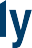 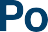 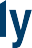 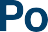 NAME ________________________________ 	DEPARTMENT ______________________________Select one:  	 Initial 3-year Entitlement Evaluation (Articles 15.20(d) and 15.28 of the Unit 3 Collective Bargaining Agreement (CBA)	  Subsequent 3-year Entitlement Evaluation (Articles 15.20(d) and 15.28 of the CBA)Period Covered by Evaluation  	DEAN/DIRECTOR EVALUATIONEvaluation by the Dean is required for cumulative reviews for an initial or subsequent 3-year appointment.For three-year appointment evaluations only: a three-year appointment shall be issued if the temporary faculty unit employee is determined by the Dean/Director to have performed in a satisfactory manner in carrying out the duties of their position during the entire qualifying period. (Policy #1336)Dean’s Decision:Satisfactory	   Issue 3-year Entitlement – see reasons above for determination	  Do not issue 3-year(Dean/Director’s Statement)		EntitlementDean’s Name	Signature	DateI have read and received a copy of this evaluation and understand that it will be placed in my Personnel Action File. I understand that I have ten (10) calendar days from the date below to submit a response or rebuttal statement to the Dean or Director.		_	Lecturer’s Name	Signature	Date